الوثائق الواجب توفرها قبل استكمال تسليم طلب الترخيص (لن يقوم الموضف المسؤول بالتوقيع قبل استلامها مكتملة)إثبات صفة مقدم الطلبشهادة عن الاسم الجديد باسم مالك المشروع الصناعيايصال تسديد رسوم طلب تغيير اسم مالك مشروع صناعي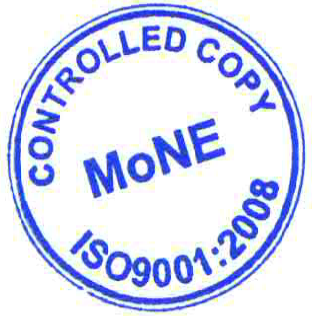 